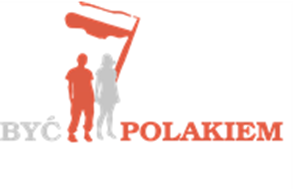 Konkurs „Być Polakiem” 2023 r., Moduł B,dla nauczycieli polonijnych Szkół Polskich.REGULAMIN§ 1. Postanowienia ogólne
1. Konkurs  „Być Polakiem”, Moduł B przeznaczony jest dla nauczycieli polonijnych.                                                                     2. Organizatorem Konkursu jest: Fundacja „Świat na Tak”, zwana dalej Organizatorem.
3. Przedmiotem Konkursu w Module B jest przygotowanie konspektu lekcji gramatycznej dla                                                                                                                                                                                                                uczniów Szkół Polskich za granicą.                                                                                                                   4. Konkurs jest przeprowadzany na zasadach zawartych w regulaminie.Temat konspektu w 2021/ 22 r. „Gramatyka na wesoło”  W tej edycji zagadnieniem gramatycznym, któremu poświęcony będzie konspekt to fleksja lub składnia czasownika dla poziomu B1 lub B2. Przede wszystkim jednak Jury interesuje sposób przekazu i pomoce dydaktyczne, wykorzystywane do tego celu. Przyswojenie trudnych zagadnień językowych znacznie ułatwiają teksty, łączące zabawne treści z przykładami użyć omawianych problemów gramatycznych. Oczekiwane są więc konspekty, w których zagadnienia językowe będą prezentowane uczniom przy pomocy tekstów, ćwiczeń i zabaw dowcipnych, żartobliwych a może nawet nieco krotochwilnych.§ 2. Cele Konkursu
1. Promowanie atrakcyjnych dla uczniów sposobów prezentacji wiedzy o języku polskim    metodą komunikacyjną.
2. Zwrócenie uwagi nauczycieli na wagę nauczania gramatyki języka polskiego.
3. Uzasadnienie potrzeby funkcjonalnego nauczania gramatyki języka polskiego.  
4. Popularyzacja metody harmonijnego łączenia i wzajemnego uzupełniania się wszystkich          elementów lekcji  „struktur gramatycznych ukrytych w tekstach” 
5. Promocja innowacyjnych sposobów wdrażania i utrwalania materiału gramatycznego.
6. Zainteresowanie uczniów gramatyką języka polskiego.
7. Zwiększanie kompetencji językowych dzieci i młodzieży polonijnej.§ 3. Kalendarz Konkursu26.11.2022 r. --- Inauguracja XIV edycji Konkursu, Ambasada RP w Wilnie.   15.12.2022 r. --- Ogłoszenie tematów XIV edycji18.03.2023 r. --- Końcowy termin nadsyłania prac konkursowych.21 – 23. 04.2023 r. --- Obrady Juryok. 30.04.2023 r. --- Ogłoszenie wyników XIV edycji Konkursu (na Facebooku i stronie                                 Konkursu: www.bycpolakiem.pl)                             02.08.2023 r. godz. 14.00 --- Gala XIV edycji Konkursu, Zamek Królewski w Warszawie§ 4. Opis KonkursuKonkurs jest realizowany w roku szkolnym 2022/23.Uczestnik Konkursu przygotowuje jeden konspekt lekcji. 1. Konspekt ma dotyczyć wybranego problemu lub problemów gramatycznych z zakresu fleksji lub składni czasownika. 2. Na równi z metodą prezentacji materiału gramatycznego oceniany będzie dobór tekstów i pomocy dydaktycznych. 3. Jury wysoko oceni wykorzystanie materiałów o charakterze żartobliwym, dowcipnym a nawet nieco krotochwilnym..4. Adresatami lekcji, podczas której realizowany będzie konspekt są uczniowie Szkół Polskich..
5. W Konspekcie powinna być informacja o kompetencjach językowych grupy, dla której przygotowana jest lekcja oraz wieku uczniów.  
6. Nagrody będą dwojakiego rodzaju:
A. Dyplom uznania noszący nazwę „Laur Metodyczny” dla autorów nagrodzonych  konspektów i szkół w których pracują, sygnowany przez autorytet z dziedziny języka polskiego.
B. Nagroda finansowa dla autorów najwyżej ocenionych konspektów. 
I stopnia   600 Euro
II stopnia  400 Euro
III stopnia 300 Eurooraz cztery nagrody specjalne po 200 Euro
Nagrodzone konspekty, w ramach dzielenia się dobrymi praktykami, będą wydane w publikacji pokonkursowej.§ 5. Uczestnictwo w Konkursie
1. Konkurs organizowany jest dla nauczycieli pracujących z dziećmi i młodzieżą w Szkołach Polskich poza Krajem, zwanych dalej Uczestnikami.
2. Uczestnicy biorą udział w Konkursie indywidualnie.
3. Zgłaszając Konspekt do Konkursu, Uczestnik potwierdza, że jest jego jedynym autorem i nie narusza praw osób trzecich, w szczególności ich majątkowych i osobistych praw autorskich.
4. Uczestnik zgłasza jeden konspekt dla określonej przez siebie grupy wiekowej.
5. Zgłoszony do Konkursu konspekt musi zostać przygotowany w języku polskim, zgodnie ze schematem opracowanym przez Organizatora.§ 6. Zgłoszenie do Konkursu
1. Pracę konkursową – Konspekt lekcji, wraz z załącznikami należy przesłać do dnia     18.03.2023 r. wyłącznie elektronicznie na adres email: konkursdlanauczycieli@gmail.com jako załącznik w formacie pdf.ŻADNA ZE STRON KONSPEKTU NIE MOŻE BYĆ PODPISANA ANI OZNACZONA                           W JAKIKOLWIEK SPOSÓB PRZEZ AUTORA
2. Zgłoszenie musi zawierać:
- wypełniony i podpisany formularz zgłoszenia do udziału w Konkursie (załącznik nr 1) zawierający zgodę Uczestnika na przetwarzanie i publikację jego danych osobowych w celach realizacji Konkursu oraz Oświadczenie o oryginalności pracy i prawach autorskich do niej.
- pracę konkursową - konspekt wraz z materiałami dydaktycznymi (np. tekstami literackimi, propozycjami zabaw edukacyjnych, gier, rysunkami itp.) zgodnie z wytycznymi niniejszego regulaminu. (schemat konspektu załącznik nr 2).
3. Zgłaszając Konspekt do Konkursu, Uczestnik wyraża zgodę na jego późniejsze rozpowszechnianie przez Organizatora w części lub w całości.
4. Prace nadesłane na Konkurs nie podlegają zwrotowi.
5. Prace niespełniające warunków określonych w Regulaminie Konkursu, nie będą oceniane.\§ 7. Zasady przyznawania nagród
1. Dla nagrodzenia prac Organizator powołuje Jury, składające się z nie mniej niż pięciu członków. Członkowie Jury są wykwalifikowanymi, wieloletnimi nauczycielami z przygotowaniem metodycznym.
2. Jury ocenia nadesłane na Konkurs konspekty, kierując się następującymi kryteriami:
- Zgodnością konspektu z celami Konkursu.
- Oryginalnością prezentacji materiału gramatycznego podczas lekcji przeprowadzonej         metodą komunikacyjną.
- Wykorzystaniem wszystkich elementów lekcji dla utrwalania treści gramatycznych.
- Adekwatnością konspektu do wieku i poziomu kompetencji językowych grupy.
- Poziomem interaktywnego charakteru lekcji.
- Wykorzystaniem metod aktywizujących i technologii informacyjno-komunikacyjnych
3. Organizator nie ponosi odpowiedzialności za podjętą przez Jury decyzję, która jest ostateczna i niepodważalna. Forma nagród przyznanych w Konkursie nie podlega zamianie.§ 8. Postanowienia końcowe
1. Informacji o Konkursie udziela Koordynator Generalny:
e-mail: konkursdlanauczycieli@gmail.com, tel. +48-603-330-905
2. Uczestnik akceptuje postanowienia niniejszego Regulaminu.
3. Organizator zastrzega sobie prawo do zmian w niniejszym Regulaminie.
4. Organizator zastrzega sobie prawo do odwołania Konkursu lub odstąpienia od Konkursu bez podawania przyczyn.
5. W sytuacjach nieuregulowanych niniejszym Regulaminem lub w wypadku konieczności interpretacji postanowień niniejszego Regulaminu, rozstrzygnięcie leży w wyłącznej kompetencji Organizatora.
www.bycpolakiem.plMarek Machała                                                                                                                              Koordynator Generalny KonkursuTel. +48-603-330-905                                                                                 konkursdlanauczycieli@gmail.com